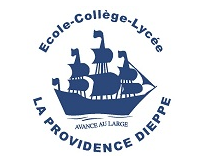 Niveau Terminale Effectif total :77Niveau Première (effectifs)Effectif total : 50Samedi 14 octobre AMC Mercredi 8 novembre SVTSamedi 18 novembreFrançaisSamedi 25 novembreSES/PCSamedi 2 décembre HLP/MathsSamedi 9 décembre TOEICSamedi 16 décembre PhilosophieSamedi 13 janvier HLP/MathsMercredi 17 janvier AMC Français Oraux de français semaine du 22 janvier Mercredi 24 janvierHGGSP Mercredi 31 janvierSES/PC Mercredi 7 févrierSVT Mercredi 14 févrierMaths Samedi 16 mars Anglais ( attestation de langues vivantes)Samedi 23 mars HLP/mathsFrançaisSamedi 30 marsPC/SESSamedi 6 avrilPhilosophieSamedi 13 avrilSVTSamedi 18 maiHGGSPFrançaisOraux de français semaine du 27 maiSamedi 25 mai AMC